Z A P I S N I K6.  redne seje Občinskega sveta občine Loški Potok, ki je bila v četrtek, 12. 11.  2015,  ob 18. uri  v konferenčni sobi na Občini Loški Potok, Hrib 17.Sejo sveta je vodil župan Ivan Benčina.Prisotni:a) župan:				Ivan Benčina b) člani občinskega sveta:		Dejan Anzeljc Marijan Košmerl				Maks Lavrič Marko Lavrič 				       	Romana Lavrič	  			Aleš Knavs - od 3. točke d. r. daljeMatjaž Pajnič Peter Rus					Andrej Starc c) opravičeno odsoten		 Darko Lavrič, predsednik nadzornega odborad) neopravičeno odsoten    	             -e) ostali prisotni			Viljem Vesel – direktor občinske uprave					Vinko Košmerl – višji svetovalec za družbene dejavnosti					Sašo Debeljak – višji svetovalec za gospodarstvoIvanka Novak - svetovalec za proračun 					Mojca Lavrič -  svetovalec za splošne zadeveIz liste prisotnosti je razvidno, da je bilo prisotnih osem občinskih svetnikov in je bila seja sklepčna.Župan je predlagal dnevni red, kot je bil svetnikom posredovan z vabilom na sejo. Svetniki nanj niso imeli pripomb in sprejet je bilDNEVNI RED:Sprejem zapisnika 5. redne seje občinskega sveta, z dne 17. 09. 2015 in poročila o izvršitvi sklepov te sejeSprejem sklepa o opredelitvi javnega interesa za DOLB (ESA: 39)Sprejem  stališča o izvajanju obvezne občinske gospodarske javne službe obdelave mešanih komunalnih odpadkov in odlaganju ostankov predelave od 01. 01. 2016 dalje (ESA: 40)Sprejem osnutka proračuna Občine Loški Potok za leto 2016 – I. (ESA: 41)Sprejem javnega naznanila o javni razgrnitvi in javni obravnavi dopolnjenega osnutka Odloka o občinskem prostorskem načrtu Občine Loški Potok 1 (ESA: 42)Sprejem sklepa o določitvi vrednosti točke za izračun nadomestila za uporabo stavbnega zemljišča v letu 2016 (ESA: 43)Sprejem sklepa o gospodarjenju z občinskimi nepremičninami (ESA: 44)Reševanje prošenjVprašanja in odgovoriAd 1.   SPREJEM ZAPISNIKA 5. REDNE SEJE OBČINSKEGA SVETA, Z DNE 17. 09. 2015 IN POROČILA O IZVRŠITVI SKLEPOV TE SEJEV zvezi z zapisnikom 5. redne seje ni bilo pripomb in z 8 glasovi prisotnih članov občinskega sveta je bil sprejetS K L E P :Občinski svet sprejme zapisnik 5. redne seje občinskega sveta, z dne 17. 09. 2015 in poročilo o izvršitvi sklepov te seje.Ad 2. SPREJEM SKLEPA O OPREDELITVI JAVNEGA INTERESA ZA DOLB (ESA: 39)Poročilo je podal župan Ivan Benčina. Dokument o opredelitvi javnega interesa je eden izmed korakov do podelitve koncesije, v kolikor se bo občina odločila za javno-zasebno partnerstvo. Sredstva za sofinaniranje projektov za daljinsko ogrevanje na lesno biomaso država podeljuje podjetjem, ki se ukvarjajo s to dejavnostjo, v višini 55 %. Občina ni upravičenec do prejema teh sredstev in če bi se odločila, da bo sama vodila ta projekt, bi ga morala tudi v celoti financirati.Člani občinskega sveta so z 8 glasovi za sprejeli naslednjiS K L E P :Sprejme se sklep o opredelitvi javnega interesa za daljinsko ogrevanje na lesno biomaso. (ESA 39).Ad 3.  SPREJEM  STALIŠČA O IZVAJANJU OBVEZNE OBČINSKE GOSPODARSKE JAVNE SLUŽBE OBDELAVE MEŠANIH KOMUNALNIH ODPADKOV IN ODLAGANJU OSTANKOV PREDELAVE OD 01. 01. 2016 DALJE (ESA: 40)Obrazložitev je podal župan Ivan Benčina. S 01. 01. 2016 se mešanih odpadkov ne sme več odlagati brez predhodne obdelave – izločitve uporabnih frakcij. 23. 06. 2010 so občine Loški Potok, Sodražica, Ribnica, Dobrepolje, Ivančna Gorica in Grosuplje podpisale pogodbo z MOL, da bodo na predelavo odpadke vozile v RCERO Ljubljana. Kasneje je tak sporazum podpisala tudi občine Bloke. Župan je predstavil tudi glavne določbe te pogodbe:Vse mešane odpadke se vozi v predelavo v RCERO Ljubljana.Če odlagališče v Grosupljem ne bo imelo pogojev za odlaganje, se bo vršilo tudi odlaganje obdelanih odpadkov v RCERO Ljubljana.Cena storitev bo za podpisnice enaka polni stroškovni ceni z dodatkom v višini 5 %.Pogodbenice lahko od pogodbe odstopijo pred iztekom veljavnosti pod pogojem, da zagotovijo plačilo kumulativne razlike v ceni, ki nastane zaradi poslovanja RCERO z zmanjšanimi kapacitetami.Pogodba velja za celotno obdobje delovanja RCERO (30 let).Dodal je še naslednji informaciji:Trenutna cena obdelave in odlaganja v RCERO Ljubljana bi bila cca 130 evr/t, kar pomeni za občane ceno na ravni začetka leta 2015 (ob koncu leta se je nekoliko znižala).Po pravnem mnenju pravnika g. Mužine je možno podeliti koncesijo brez javnega razpisa.Na osnovi predstavljene obrazložitve so člani občinskega sveta soglasno  sprejeli stališče, kot sledi:Stališče občinskega sveta občine Loški Potok je, da se RCERO Ljubljana podeli koncesija za odlaganje ostankov predelave za obdobje 10 let.Ad 4.	SPREJEM OSNUTKA PRORAČUNA OBČINE LOŠKI POTOK ZA LETO 2016 – I. (ESA: 41)Obrazložitev sta podala župan Ivan Benčina in svetovalka za proračun ga. Ivanka Novak. V osnutku proračuna sta predvideni naslednji investiciji, za katere računamo, da bomo pridobili sofinancerska sredstva: daljinsko ogrevanje na lesno biomaso in kanalizacijski sistem. Če bomo ta sredstva pridobili, bo proračun znašal 2.700.000 evr, v nasprotnem primeru pa 2.100.000 evr. Za investicije smo predvideli 50 % proračuna, za tekoče odhodke 28 %, (plače in prispevki na plače, tekoče vzdrževanje 10 %), 29 oz 30 % za investicijske transfere.Letošnja investicija na vrhu Hriba bo predvidoma do konca novembra zaključena. V naslednjem letu naj bi nadaljevali s sanacijo vodovoda na Hribu (predvidenih je 180.000 evr iz različnih virov – lokalne ceste, vodovod, kanalizacija).  V naslednjem letu je predvidena izdelava projektne dokumentacije za širitev vrtca (21.000 evr).Predvideva se tudi nakup zemljišč za večnamenski objekt na Hribu in ostale Ograde.V proračunu so predvidena tudi sredstva za vzdrževanje lokalnih spomenikov, ki do zdaj niso bila v proračunu (predvidenih je 5.000 evr). Rezervirana so tudi sredstva v višini 30.000 evr za podporni zid pri cerkvi na Travi. Predviden je tudi nakup gasilske cisterne brez nadgradnje. Predvidena je tudi nabava dveh defibrilatorjev, enega za ZP Loški Potok in drugega za večnamenski objekt v Podpreski. Župan je podal tudi informacijo o planu nabave ZD Ribnica in pogovorih, ki s tem v zvezi potekajo. Informacijo je dopolnil g. Peter Rus, ki je mnenja, da bi bilo za prosto dostopen defibrilator na Hribu najprimernejše mesto DSO, saj je tam ves čas na voljo strokovno usposobljeno osebje, hkrati pa se tako izognemo težavam zaradi nizkih temperatur, ki tudi lahko vplivajo na aparature.Kot izhodišče za pripravo osnutka proračuna je bil upoštevan znesek primerne porabe v višini 525 evr na prebivalca.G. Marko Lavrič ocenjuje, da je osnutek proračuna zaobšel vas Travnik in ga zato ne namerava podpreti. Izpostavil je več tem in ugotavljal, da vaščanom Travnika osnutek proračuna ne prinaša ničesar, kar bi reševalo probleme, s katerimi se srečujejo. Na podane pripombe mu je odgovoril župan.Člani občinskega sveta so soglasno sprejeliS K L E P :Občinski svet se seznanja z osnutkom proračuna Občine Loški Potok za leto 2016 in ga daje v enomesečno javno razpravo. V času javne razprave naj ga obravnavajo oba občinska odbora in sveti vaških skupnosti.Ad 5. SPREJEM JAVNEGA NAZNANILA O JAVNI RAZGRNITVI IN JAVNI OBRAVNAVI DOPOLNJENEGA OSNUTKA ODLOKA O OBČINSKEM PROSTORSKEM NAČRTU OBČINE LOŠKI POTOK 1 (ESA: 42)Obrazložitev je podal g. Viljem Vesel. Postopek izdelave Odloka o Občinskem prostorskem načrtu Občine Loški Potok 1 je prišel do faze, ko je potrebna enomesečna javna razgrnitev in med to razgrnitvijo javna obravnava, ki bo organizirana 2. 12. 2015 in bodo na njej lahko podane pripombe na ta predlog. Pisne pripombe se sprejema ves čas javne razgrnitve.Člani občinskega sveta so soglasno sprejeliS K L E P :Sprejme se javno naznanilo o javni razgrnitvi in javni obravnavi dopolnjenega osnutka Odloka o Občinskem prostorskem načrtu Občine Loški Potok 1, kot je razvidno iz ESA 42.Ad 6. SPREJEM SKLEPA O DOLOČITVI VREDNOSTI TOČKE ZA IZRAČUN NADOMESTILA ZA UPORABO STAVBNEGA ZEMLJIŠČA V LETU 2016 (ESA: 43)Obrazložitev je podal g. Viljem Vesel. Sprejem sklepa o določitvi vrednosti točke za izračun nadomestila za uporabo stavbnega zemljišča za leto 2016 bo omogočil, da bo FURS RS izvedel v letu 2016 priliv celotne višine NUSZ, ki bo glede na nespremenjeno vrednost točke v primerjavi z letom 2015 znašal cca 36.000 evr.Člani občinskega sveta so  soglasno sprejeliS K L E P :Sprejme se Sklep o določitvi vrednosti točke za izračun nadomestila za uporabo stavbnega zemljišča v letu 2016. Sklep se objavi v Uradnem listu RS.Ad 7. SPREJEM SKLEPA O GOSPODARJENJU Z OBČINSKIMI NEPREMIČNINAMI (ESA: 44)Obrazložitev je podal direktor občinske uprave Viljem Vesel. S sprejemom programa ravnanja s stvarnim premoženjem štev. 478-0016/2015 bo občini omogočena pridobitev lastništva zemljišča za izgradnjo vodohrana Hrib. Gre za parcelo štev. 992/2/0/0 v izmeri 19.736,00 m2 v k. o. Hrib. Predlaga se, da se nepremičnino odkupi po ceni 0,50 evr/m2, kar pomeni vrednost 9.868,00 evr.Občinski svet je sprejelS K L E P :Sprejme se posamični program ravnanja s stvarnim premoženjem št. 478-0016/2015 in sicer: s pogodbo namesto razlastitve se odkupi nepremičnino parc. štev. 992/2-0 v izmeri 19.736,0 m2 v k. o. Hrib – Ribniški, v vrednosti 9.858,00 evr od fizične osebe Janeza Bartola, Hrib 78, Loški Potok, do 1/1.Ad 8. REŠEVANJE PROŠENJObčinski svet je v zvezi s prejetimi prošnjami sprejel naslednjeS K L E P E :Območnemu združenju veteranov vojne za Slovenijo Ribnica se iz občinskega proračuna za leto 2015 nakaže 420,00 evr kot finančni prispevek za delovanje društva v letu 2015.Župniji Loški Potok se iz občinskega proračuna za leto 2016 nakaže 1.000,00 evr kot finančno pomoč pri prenovi stopnic ob vhodu v cerkev sv. Lenarta (predračun te investicije znaša 14.996,22 evr.) Postavko se uvrsti v predlog proračuna za leto 2016.(Za gornji sklep je glasovalo7 svetnikov, eden je bil proti, eden ni glasoval). Prošnja Društva katoliških pedagogov Slovenije, Območna skupnost Zahodna Dolenjska za sponzorstvo ni bila ugodno rešena, ker v občinskem proračunu ni predvidenih sredstev za tak namen.Ad 9. VPRAŠANJA IN ODGOVORIČlani občinskega sveta so soglasno sprejeliS K L E P :Člani občinskega sveta so bili seznanjeni z dopisom Urada predsednika Okrožnega sodišča v Ljubljani, da naj občina predlaga enega kandidata za sodnika porotnika. Dopis naj se da na spletno stran občine in tako zainteresirani javnosti omogoči predlaganje kandidatov. To točko se uvrsti na naslednjo sejo občinskega sveta.Župan predlaga prispevek za opremo za fizioterapijo.G. Maks Lavrič: dopis Državnega zbora v zvezi z gospodarjenjem z občinskimi gozdovi. Predlaga, da se občina nanj odzove. Odgovor je dal župan.G. Marijan Košmerl predlaga, da občina ažurno obvešča svetnike o pričetih investicijah.G. Aleš Knavs predlaga sodobnejše čistilne naprave za čiščenje odpadnih vod.G. Vinko Košmerl je zaprosil občinski svet, da ga razreši s funkcije člana Sveta javnega zavoda Zdravstveni dom dr. Janeza Oražma Ribnica.S tem je bil dnevni red izčrpan in seja je bila končana ob 21.00 uri.   Zapisala:							 Občinski svet občine Loški Potok:								      	            Župan:Mojca Lavrič							     	       Ivan Benčina Štev.:	032-0001/2014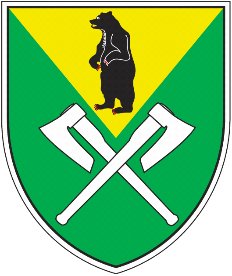 